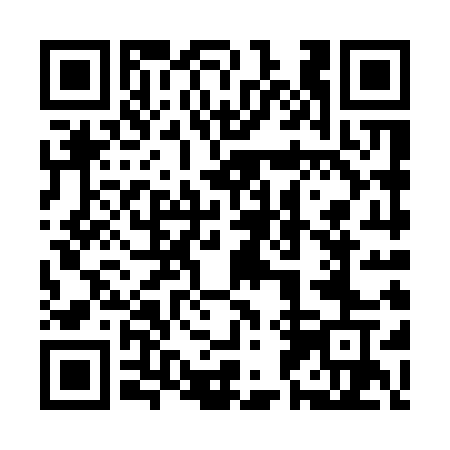 Ramadan times for Harbour Le Cou, Newfoundland and Labrador, CanadaMon 11 Mar 2024 - Wed 10 Apr 2024High Latitude Method: Angle Based RulePrayer Calculation Method: Islamic Society of North AmericaAsar Calculation Method: HanafiPrayer times provided by https://www.salahtimes.comDateDayFajrSuhurSunriseDhuhrAsrIftarMaghribIsha11Mon6:206:207:451:355:347:257:258:5012Tue6:186:187:431:345:357:277:278:5113Wed6:166:167:411:345:367:287:288:5314Thu6:146:147:391:345:377:307:308:5415Fri6:126:127:371:335:397:317:318:5616Sat6:106:107:351:335:407:327:328:5717Sun6:086:087:331:335:417:347:348:5918Mon6:066:067:311:335:427:357:359:0119Tue6:036:037:291:325:437:377:379:0220Wed6:016:017:271:325:447:387:389:0421Thu5:595:597:251:325:457:407:409:0522Fri5:575:577:231:315:477:417:419:0723Sat5:555:557:211:315:487:437:439:0924Sun5:535:537:191:315:497:447:449:1025Mon5:505:507:171:315:507:457:459:1226Tue5:485:487:141:305:517:477:479:1327Wed5:465:467:121:305:527:487:489:1528Thu5:445:447:101:305:537:507:509:1729Fri5:415:417:081:295:547:517:519:1830Sat5:395:397:061:295:557:537:539:2031Sun5:375:377:041:295:567:547:549:221Mon5:345:347:021:285:577:557:559:232Tue5:325:327:001:285:587:577:579:253Wed5:305:306:581:285:597:587:589:274Thu5:285:286:561:286:008:008:009:295Fri5:255:256:541:276:018:018:019:306Sat5:235:236:521:276:028:028:029:327Sun5:215:216:501:276:038:048:049:348Mon5:185:186:481:266:048:058:059:369Tue5:165:166:461:266:058:078:079:3710Wed5:145:146:451:266:068:088:089:39